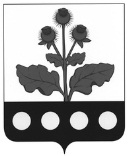 СОВЕТ НАРОДНЫХ ДЕПУТАТОВ ИСТОБИНСКОГО СЕЛЬСКОГО ПОСЕЛЕНИЯ РЕПЬЁВСКОГО МУНИЦИПАЛЬНОГО РАЙОНА ВОРОНЕЖСКОЙ ОБЛАСТИРЕШЕНИЕ«12» марта 2024 г. № 89                  с. ИстобноеВ соответствии с частью 4 статьи 15 Федерального закона Российской Федерации от  года № 131-ФЗ «Об общих принципах организации местного самоуправления в Российской Федерации», Уставом Истобинского сельского поселения Совет народных депутатов Истобинского сельского поселения решил:1. Выступить с инициативой по передаче Репьёвскому муниципальному району Воронежской области осуществление части полномочий Истобинского сельского поселения по решению вопроса местного значения - организация ритуальных услуг и содержание мест захоронения, а именно осуществления полномочий по установлению на воинских захоронениях надписей и обозначений, содержащие информацию о воинском захоронении.2. Обратиться к Совету народных депутатов Репьёвского муниципального района с предложением рассмотреть данную инициативу и принять решение о приеме Репьёвским муниципальным районом по осуществлению части полномочий Истобинского сельского поселения по решению вопроса местного значения - организация ритуальных услуг и содержание мест захоронения, а именно осуществления полномочий по установлению на воинских захоронениях надписей и обозначений, содержащие информацию о воинском захоронении.3. Поручить администрации сельского поселения, в случае положительного решения Совета народных депутатов муниципального района, заключить с администрацией муниципального района соглашение о передаче осуществления части полномочий по решению вопроса местного значения, указанных в пункте 1 настоящего решения.4. Настоящее решение подлежит официальному обнародованию.5. Контроль за исполнением настоящего решения оставляю за собой.О передаче Репьёвскому муниципальному району осуществления части полномочий по решению вопроса местного значения - организация ритуальных услуг и содержание мест захороненияГлава сельского поселенияВ.И. Аристова